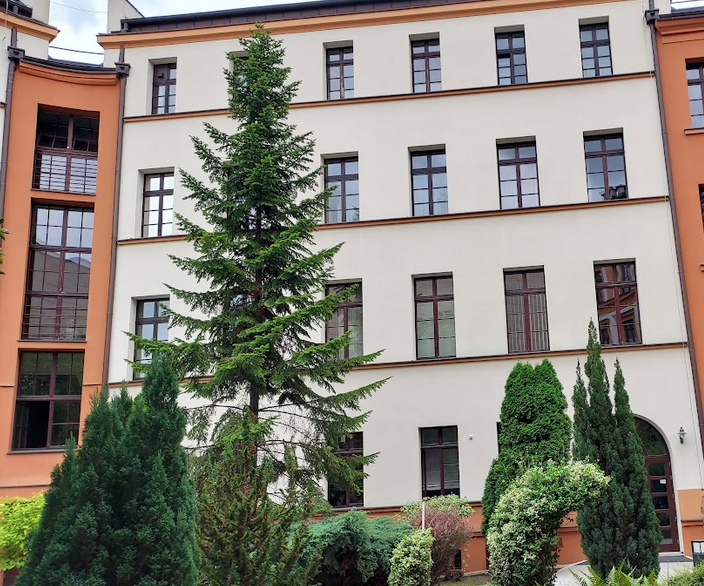 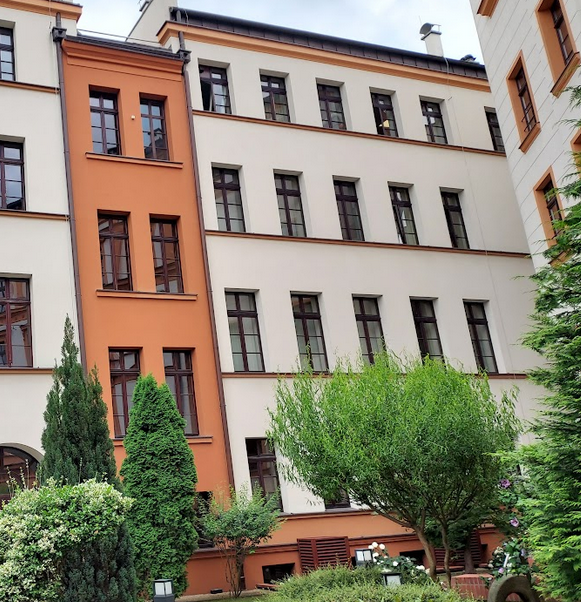 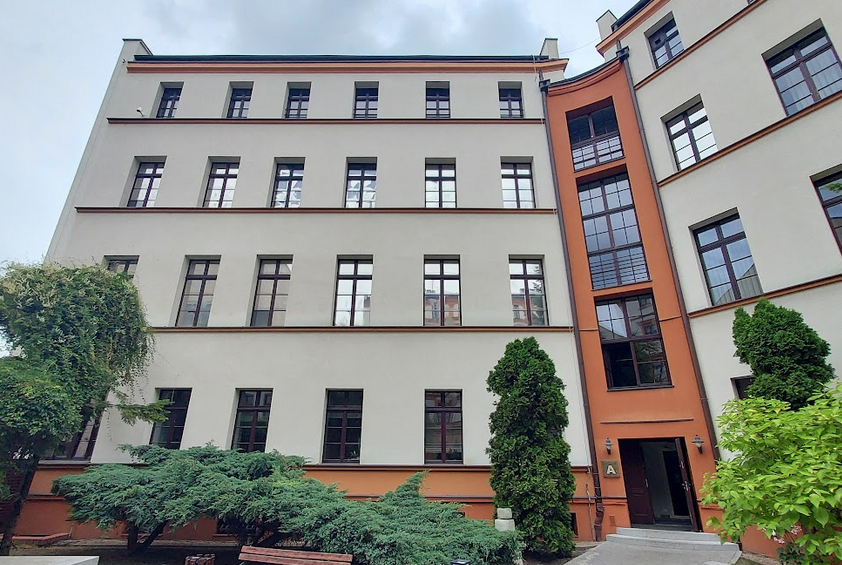    pozycja 1.   pozycja 2.	    pozycja 4, 5.    pozycja 6, 7.   pozycja 8. 	
